附件2平陵街道公开招聘村民小组长储备人选报名表报考单位：　　　　　　　     　报考职位：注：1. 报名时，报考人员须准备1张近期1寸彩照贴报名表（双面打印），　　　连同要求的相关资料一并送交审查；2. 此表填写须字迹清楚，任何栏目内容经涂改则无效。姓	名性	别出生年月出生年月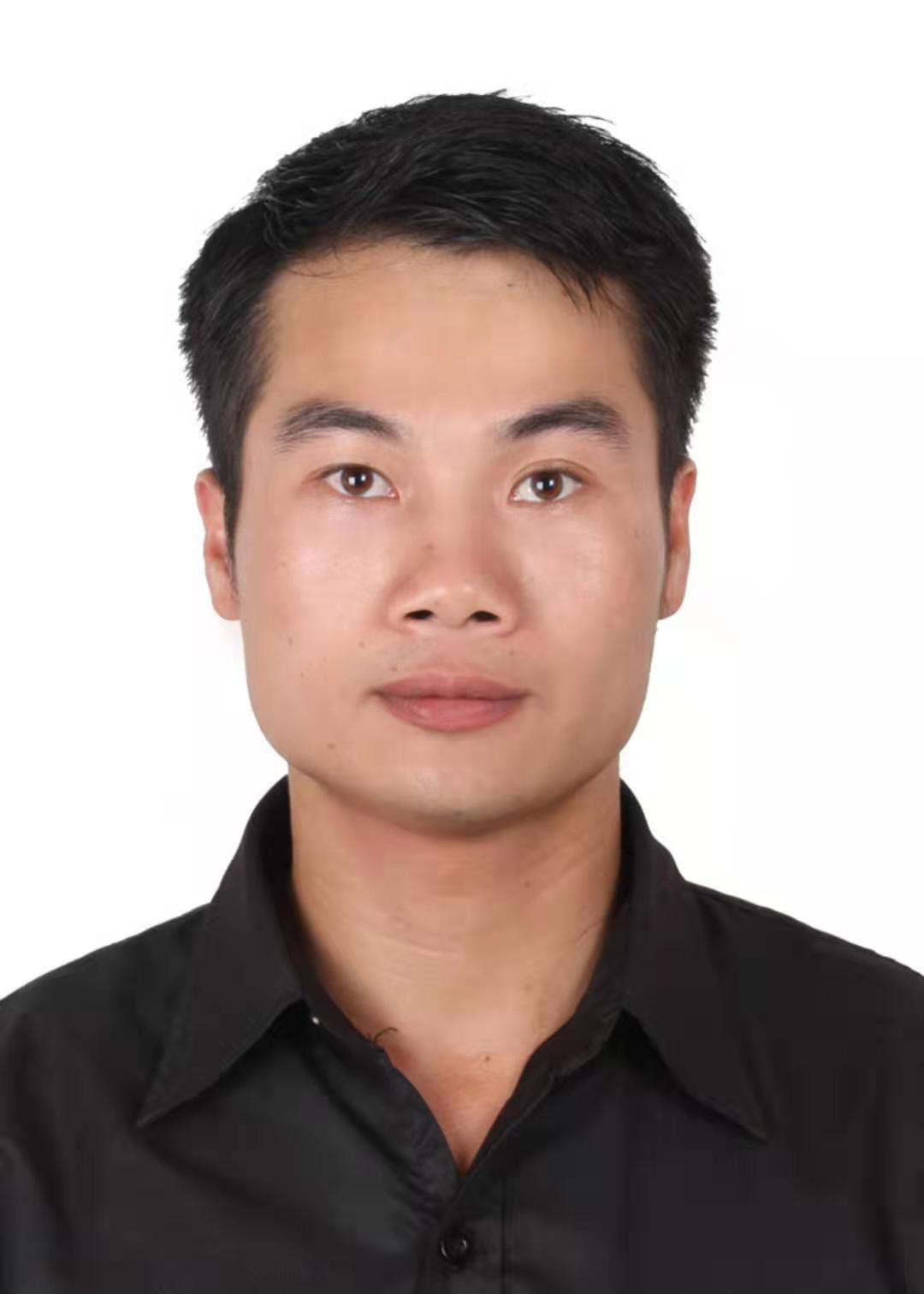 照片民	族户口所在地现工作地现工作地照片入	党时	间参加工作时间健康状况健康状况照片专业技术职称有何专业特长有何专业特长照片联系电话联系地址联系地址学	历学	位全日制毕业院校系及专业毕业院校系及专业学	历学	位在	职毕业院校系及专业毕业院校系及专业现任职务拟任职务简历主要家庭成员称	谓姓	名姓	名出生年月政治面貌工 作 单 位 及 职 务工 作 单 位 及 职 务工 作 单 位 及 职 务主要家庭成员主要家庭成员主要家庭成员主要家庭成员个人所获荣誉报考承诺本表所填信息全部真实、准确。本人符合招聘公告规定的所有条件。如出现弄虚作假，本人愿意承担相应责任。承诺人：　　　　　　　　　　　　年　　月　　日　　　所在村民小组推荐意见（盖章） 年　　月　　日　所在村党组织推荐意见（盖章） 年　 月　 日　乡镇（街道）党（工）委审核意见（盖章） 　　　　年　　月　　日　　　